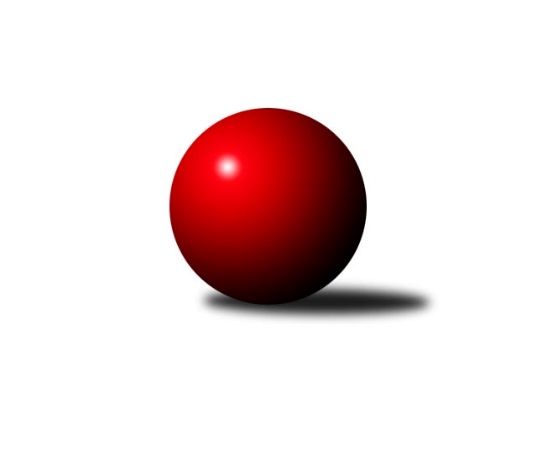 Č.1Ročník 2019/2020	29.4.2024 Krajský přebor KV 2019/2020Statistika 1. kolaTabulka družstev:		družstvo	záp	výh	rem	proh	skore	sety	průměr	body	plné	dorážka	chyby	1.	Kuželky Aš B	1	1	0	0	16 : 0 	(11.5 : 0.5)	2672	2	1824	848	37	2.	Sokol Teplá	1	1	0	0	14 : 2 	(8.5 : 3.5)	2429	2	1709	720	48	3.	Slovan KV C	1	1	0	0	12 : 4 	(6.0 : 6.0)	2610	2	1814	796	45	4.	Loko Cheb C	1	1	0	0	12 : 4 	(7.0 : 5.0)	2456	2	1706	750	36	5.	TJ Šabina	1	1	0	0	12 : 4 	(2.0 : 0.0)	2423	2	1706	717	50	6.	TJ Jáchymov B	1	1	0	0	10 : 6 	(7.0 : 5.0)	2350	2	1638	712	54	7.	TJ Lomnice D	1	0	0	1	6 : 10 	(5.0 : 7.0)	2296	0	1679	617	72	8.	TJ Lomnice B	1	0	0	1	4 : 12 	(6.0 : 6.0)	2554	0	1792	762	46	9.	SKK K.Vary B	1	0	0	1	4 : 12 	(5.0 : 7.0)	2443	0	1691	752	38	10.	Slavia K.Vary	1	0	0	1	4 : 12 	(0.0 : 2.0)	2402	0	1710	692	52	11.	TJ Lomnice C	1	0	0	1	2 : 14 	(3.5 : 8.5)	2290	0	1645	645	70	12.	Kuželky Aš C	1	0	0	1	0 : 16 	(0.5 : 11.5)	2408	0	1726	682	64Tabulka doma:		družstvo	záp	výh	rem	proh	skore	sety	průměr	body	maximum	minimum	1.	Slovan KV C	1	1	0	0	12 : 4 	(6.0 : 6.0)	2610	2	2610	2610	2.	Loko Cheb C	1	1	0	0	12 : 4 	(7.0 : 5.0)	2456	2	2456	2456	3.	TJ Šabina	1	1	0	0	12 : 4 	(2.0 : 0.0)	2423	2	2423	2423	4.	TJ Jáchymov B	0	0	0	0	0 : 0 	(0.0 : 0.0)	0	0	0	0	5.	Sokol Teplá	0	0	0	0	0 : 0 	(0.0 : 0.0)	0	0	0	0	6.	Kuželky Aš B	0	0	0	0	0 : 0 	(0.0 : 0.0)	0	0	0	0	7.	TJ Lomnice B	0	0	0	0	0 : 0 	(0.0 : 0.0)	0	0	0	0	8.	SKK K.Vary B	0	0	0	0	0 : 0 	(0.0 : 0.0)	0	0	0	0	9.	Slavia K.Vary	0	0	0	0	0 : 0 	(0.0 : 0.0)	0	0	0	0	10.	TJ Lomnice D	1	0	0	1	6 : 10 	(5.0 : 7.0)	2296	0	2296	2296	11.	TJ Lomnice C	1	0	0	1	2 : 14 	(3.5 : 8.5)	2290	0	2290	2290	12.	Kuželky Aš C	1	0	0	1	0 : 16 	(0.5 : 11.5)	2408	0	2408	2408Tabulka venku:		družstvo	záp	výh	rem	proh	skore	sety	průměr	body	maximum	minimum	1.	Kuželky Aš B	1	1	0	0	16 : 0 	(11.5 : 0.5)	2672	2	2672	2672	2.	Sokol Teplá	1	1	0	0	14 : 2 	(8.5 : 3.5)	2429	2	2429	2429	3.	TJ Jáchymov B	1	1	0	0	10 : 6 	(7.0 : 5.0)	2350	2	2350	2350	4.	Kuželky Aš C	0	0	0	0	0 : 0 	(0.0 : 0.0)	0	0	0	0	5.	Slovan KV C	0	0	0	0	0 : 0 	(0.0 : 0.0)	0	0	0	0	6.	Loko Cheb C	0	0	0	0	0 : 0 	(0.0 : 0.0)	0	0	0	0	7.	TJ Lomnice D	0	0	0	0	0 : 0 	(0.0 : 0.0)	0	0	0	0	8.	TJ Šabina	0	0	0	0	0 : 0 	(0.0 : 0.0)	0	0	0	0	9.	TJ Lomnice C	0	0	0	0	0 : 0 	(0.0 : 0.0)	0	0	0	0	10.	TJ Lomnice B	1	0	0	1	4 : 12 	(6.0 : 6.0)	2554	0	2554	2554	11.	SKK K.Vary B	1	0	0	1	4 : 12 	(5.0 : 7.0)	2443	0	2443	2443	12.	Slavia K.Vary	1	0	0	1	4 : 12 	(0.0 : 2.0)	2402	0	2402	2402Tabulka podzimní části:		družstvo	záp	výh	rem	proh	skore	sety	průměr	body	doma	venku	1.	Kuželky Aš B	1	1	0	0	16 : 0 	(11.5 : 0.5)	2672	2 	0 	0 	0 	1 	0 	0	2.	Sokol Teplá	1	1	0	0	14 : 2 	(8.5 : 3.5)	2429	2 	0 	0 	0 	1 	0 	0	3.	Slovan KV C	1	1	0	0	12 : 4 	(6.0 : 6.0)	2610	2 	1 	0 	0 	0 	0 	0	4.	Loko Cheb C	1	1	0	0	12 : 4 	(7.0 : 5.0)	2456	2 	1 	0 	0 	0 	0 	0	5.	TJ Šabina	1	1	0	0	12 : 4 	(2.0 : 0.0)	2423	2 	1 	0 	0 	0 	0 	0	6.	TJ Jáchymov B	1	1	0	0	10 : 6 	(7.0 : 5.0)	2350	2 	0 	0 	0 	1 	0 	0	7.	TJ Lomnice D	1	0	0	1	6 : 10 	(5.0 : 7.0)	2296	0 	0 	0 	1 	0 	0 	0	8.	TJ Lomnice B	1	0	0	1	4 : 12 	(6.0 : 6.0)	2554	0 	0 	0 	0 	0 	0 	1	9.	SKK K.Vary B	1	0	0	1	4 : 12 	(5.0 : 7.0)	2443	0 	0 	0 	0 	0 	0 	1	10.	Slavia K.Vary	1	0	0	1	4 : 12 	(0.0 : 2.0)	2402	0 	0 	0 	0 	0 	0 	1	11.	TJ Lomnice C	1	0	0	1	2 : 14 	(3.5 : 8.5)	2290	0 	0 	0 	1 	0 	0 	0	12.	Kuželky Aš C	1	0	0	1	0 : 16 	(0.5 : 11.5)	2408	0 	0 	0 	1 	0 	0 	0Tabulka jarní části:		družstvo	záp	výh	rem	proh	skore	sety	průměr	body	doma	venku	1.	Loko Cheb C	0	0	0	0	0 : 0 	(0.0 : 0.0)	0	0 	0 	0 	0 	0 	0 	0 	2.	TJ Jáchymov B	0	0	0	0	0 : 0 	(0.0 : 0.0)	0	0 	0 	0 	0 	0 	0 	0 	3.	Kuželky Aš C	0	0	0	0	0 : 0 	(0.0 : 0.0)	0	0 	0 	0 	0 	0 	0 	0 	4.	Slovan KV C	0	0	0	0	0 : 0 	(0.0 : 0.0)	0	0 	0 	0 	0 	0 	0 	0 	5.	Slavia K.Vary	0	0	0	0	0 : 0 	(0.0 : 0.0)	0	0 	0 	0 	0 	0 	0 	0 	6.	TJ Šabina	0	0	0	0	0 : 0 	(0.0 : 0.0)	0	0 	0 	0 	0 	0 	0 	0 	7.	TJ Lomnice D	0	0	0	0	0 : 0 	(0.0 : 0.0)	0	0 	0 	0 	0 	0 	0 	0 	8.	TJ Lomnice B	0	0	0	0	0 : 0 	(0.0 : 0.0)	0	0 	0 	0 	0 	0 	0 	0 	9.	SKK K.Vary B	0	0	0	0	0 : 0 	(0.0 : 0.0)	0	0 	0 	0 	0 	0 	0 	0 	10.	TJ Lomnice C	0	0	0	0	0 : 0 	(0.0 : 0.0)	0	0 	0 	0 	0 	0 	0 	0 	11.	Kuželky Aš B	0	0	0	0	0 : 0 	(0.0 : 0.0)	0	0 	0 	0 	0 	0 	0 	0 	12.	Sokol Teplá	0	0	0	0	0 : 0 	(0.0 : 0.0)	0	0 	0 	0 	0 	0 	0 	0 Zisk bodů pro družstvo:		jméno hráče	družstvo	body	zápasy	v %	dílčí body	sety	v %	1.	Zdeněk Chvátal 	TJ Lomnice B 	2	/	1	(100%)		/		(%)	2.	Růžena Kovačíková 	TJ Lomnice C 	2	/	1	(100%)		/		(%)	3.	Marcel Toužimský 	Slovan KV C 	2	/	1	(100%)		/		(%)	4.	Václav Veselý 	Kuželky Aš B 	2	/	1	(100%)		/		(%)	5.	Václav Vieweg 	Kuželky Aš B 	2	/	1	(100%)		/		(%)	6.	Luděk Kratochvíl 	Kuželky Aš B 	2	/	1	(100%)		/		(%)	7.	Jiří Velek 	Sokol Teplá 	2	/	1	(100%)		/		(%)	8.	Jaromír Valenta 	Sokol Teplá 	2	/	1	(100%)		/		(%)	9.	Vladimír Lukeš 	TJ Jáchymov B 	2	/	1	(100%)		/		(%)	10.	Štefan Mrenica 	TJ Jáchymov B 	2	/	1	(100%)		/		(%)	11.	Stanislav Pelc 	TJ Jáchymov B 	2	/	1	(100%)		/		(%)	12.	Hanuš Slavík 	TJ Lomnice D 	2	/	1	(100%)		/		(%)	13.	Luboš Axamský 	Sokol Teplá 	2	/	1	(100%)		/		(%)	14.	Radek Plechatý 	TJ Lomnice D 	2	/	1	(100%)		/		(%)	15.	Dagmar Jedličková 	Kuželky Aš B 	2	/	1	(100%)		/		(%)	16.	Martina Pospíšilová 	Kuželky Aš B 	2	/	1	(100%)		/		(%)	17.	Miroslav Budil 	Loko Cheb C 	2	/	1	(100%)		/		(%)	18.	Jiří Nováček 	Loko Cheb C 	2	/	1	(100%)		/		(%)	19.	Pavel Kučera 	TJ Šabina  	2	/	1	(100%)		/		(%)	20.	Vítězslav Vodehnal 	SKK K.Vary B  	2	/	1	(100%)		/		(%)	21.	Václav Mašek 	Kuželky Aš B 	2	/	1	(100%)		/		(%)	22.	Miroslav Pešťák 	Sokol Teplá 	2	/	1	(100%)		/		(%)	23.	Pavlína Stašová 	Slovan KV C 	2	/	1	(100%)		/		(%)	24.	Václav Zeman 	SKK K.Vary B  	2	/	1	(100%)		/		(%)	25.	Miroslav Handšuh 	Slovan KV C 	2	/	1	(100%)		/		(%)	26.	Pavel Pokorný 	Loko Cheb C 	2	/	1	(100%)		/		(%)	27.	Jiří Šafr 	Slovan KV C 	2	/	1	(100%)		/		(%)	28.	Pavel Přerost 	TJ Lomnice B 	2	/	1	(100%)		/		(%)	29.	Michaela Heidlerová 	TJ Lomnice D 	2	/	1	(100%)		/		(%)	30.	Eva Nováčková 	Loko Cheb C 	2	/	1	(100%)		/		(%)	31.	Miroslava Boková 	Sokol Teplá 	2	/	1	(100%)		/		(%)	32.	František Seidl 	TJ Šabina  	2	/	1	(100%)		/		(%)	33.	Jaromír Černý 	TJ Šabina  	2	/	1	(100%)		/		(%)	34.	Štefan Cimbala 	Slavia K.Vary 	2	/	1	(100%)		/		(%)	35.	Tomáš Seidl 	TJ Šabina  	2	/	1	(100%)		/		(%)	36.	Radek Cimbala 	Slavia K.Vary 	2	/	1	(100%)		/		(%)	37.	Martina Sobotková 	SKK K.Vary B  	0	/	1	(0%)		/		(%)	38.	Petr Málek 	Loko Cheb C 	0	/	1	(0%)		/		(%)	39.	Věra Martincová 	TJ Lomnice B 	0	/	1	(0%)		/		(%)	40.	Monika Maněnová 	TJ Lomnice C 	0	/	1	(0%)		/		(%)	41.	Vladimír Maxa 	TJ Jáchymov B 	0	/	1	(0%)		/		(%)	42.	Lucie Vajdíková 	TJ Lomnice B 	0	/	1	(0%)		/		(%)	43.	Zuzana Kožíšková 	TJ Lomnice B 	0	/	1	(0%)		/		(%)	44.	Bronislava Hánělová 	SKK K.Vary B  	0	/	1	(0%)		/		(%)	45.	Luděk Stříž 	Slovan KV C 	0	/	1	(0%)		/		(%)	46.	Jiří Flejšar 	TJ Lomnice C 	0	/	1	(0%)		/		(%)	47.	Vladimír Míšanek 	Kuželky Aš C 	0	/	1	(0%)		/		(%)	48.	Jiří Beneš 	TJ Šabina  	0	/	1	(0%)		/		(%)	49.	Martin Mojžíš 	Slavia K.Vary 	0	/	1	(0%)		/		(%)	50.	Ondřej Černohous 	Slavia K.Vary 	0	/	1	(0%)		/		(%)	51.	Gerhard Brandl 	TJ Šabina  	0	/	1	(0%)		/		(%)	52.	Vladimír Černohous 	Slavia K.Vary 	0	/	1	(0%)		/		(%)	53.	Libuše Korbelová 	TJ Lomnice D 	0	/	1	(0%)		/		(%)	54.	Zdeněk Chmel 	Slavia K.Vary 	0	/	1	(0%)		/		(%)	55.	Lucie Maněnová 	TJ Lomnice D 	0	/	1	(0%)		/		(%)	56.	Jiří Plavec 	Kuželky Aš C 	0	/	1	(0%)		/		(%)	57.	Josef Zvěřina 	TJ Lomnice D 	0	/	1	(0%)		/		(%)	58.	Vlastimil Čegan 	TJ Jáchymov B 	0	/	1	(0%)		/		(%)	59.	Jiří Šeda 	TJ Jáchymov B 	0	/	1	(0%)		/		(%)	60.	Jana Hamrová 	Loko Cheb C 	0	/	1	(0%)		/		(%)	61.	Pavel Boháč 	SKK K.Vary B  	0	/	1	(0%)		/		(%)	62.	Luboš Kožíšek 	TJ Lomnice C 	0	/	1	(0%)		/		(%)	63.	Jaroslav Bendák 	TJ Lomnice C 	0	/	1	(0%)		/		(%)	64.	Radek Cholopov 	TJ Lomnice B 	0	/	1	(0%)		/		(%)	65.	Jaroslava Chlupová 	Slovan KV C 	0	/	1	(0%)		/		(%)	66.	Vladimír Veselý ml.	Kuželky Aš C 	0	/	1	(0%)		/		(%)	67.	Václav Čechura 	SKK K.Vary B  	0	/	1	(0%)		/		(%)	68.	Ota Laudát 	Kuželky Aš C 	0	/	1	(0%)		/		(%)	69.	Rostislav Milota 	Sokol Teplá 	0	/	1	(0%)		/		(%)	70.	Ota Maršát ml.	Kuželky Aš C 	0	/	1	(0%)		/		(%)	71.	Jitka Laudátová 	Kuželky Aš C 	0	/	1	(0%)		/		(%)Průměry na kuželnách:		kuželna	průměr	plné	dorážka	chyby	výkon na hráče	1.	Karlovy Vary, 1-4	2582	1803	779	45.5	(430.3)	2.	Kuželky Aš, 1-4	2540	1775	765	50.5	(423.3)	3.	Lokomotiva Cheb, 1-2	2449	1698	751	37.0	(408.3)	4.	TJ Šabina, 1-2	2412	1708	704	51.0	(402.1)	5.	Lomnice, 1-4	2341	1667	673	61.0	(390.2)Nejlepší výkony na kuželnách:Karlovy Vary, 1-4Slovan KV C	2610	1. kolo	Marcel Toužimský 	Slovan KV C	477	1. koloTJ Lomnice B	2554	1. kolo	Miroslav Handšuh 	Slovan KV C	474	1. kolo		. kolo	Jiří Šafr 	Slovan KV C	442	1. kolo		. kolo	Zdeněk Chvátal 	TJ Lomnice B	439	1. kolo		. kolo	Lucie Vajdíková 	TJ Lomnice B	435	1. kolo		. kolo	Pavlína Stašová 	Slovan KV C	428	1. kolo		. kolo	Věra Martincová 	TJ Lomnice B	424	1. kolo		. kolo	Pavel Přerost 	TJ Lomnice B	420	1. kolo		. kolo	Zuzana Kožíšková 	TJ Lomnice B	418	1. kolo		. kolo	Radek Cholopov 	TJ Lomnice B	418	1. koloKuželky Aš, 1-4Kuželky Aš B	2672	1. kolo	Luděk Kratochvíl 	Kuželky Aš B	462	1. koloKuželky Aš C	2408	1. kolo	Václav Mašek 	Kuželky Aš B	457	1. kolo		. kolo	Martina Pospíšilová 	Kuželky Aš B	454	1. kolo		. kolo	Dagmar Jedličková 	Kuželky Aš B	453	1. kolo		. kolo	Ota Laudát 	Kuželky Aš C	425	1. kolo		. kolo	Václav Vieweg 	Kuželky Aš B	425	1. kolo		. kolo	Václav Veselý 	Kuželky Aš B	421	1. kolo		. kolo	Vladimír Míšanek 	Kuželky Aš C	420	1. kolo		. kolo	Vladimír Veselý ml.	Kuželky Aš C	418	1. kolo		. kolo	Ota Maršát ml.	Kuželky Aš C	400	1. koloLokomotiva Cheb, 1-2Loko Cheb C	2456	1. kolo	Miroslav Budil 	Loko Cheb C	446	1. koloSKK K.Vary B 	2443	1. kolo	Vítězslav Vodehnal 	SKK K.Vary B 	430	1. kolo		. kolo	Jiří Nováček 	Loko Cheb C	428	1. kolo		. kolo	Václav Zeman 	SKK K.Vary B 	418	1. kolo		. kolo	Pavel Boháč 	SKK K.Vary B 	417	1. kolo		. kolo	Eva Nováčková 	Loko Cheb C	415	1. kolo		. kolo	Pavel Pokorný 	Loko Cheb C	407	1. kolo		. kolo	Martina Sobotková 	SKK K.Vary B 	404	1. kolo		. kolo	Bronislava Hánělová 	SKK K.Vary B 	403	1. kolo		. kolo	Petr Málek 	Loko Cheb C	386	1. koloTJ Šabina, 1-2TJ Šabina 	2423	1. kolo	Radek Cimbala 	Slavia K.Vary	448	1. koloSlavia K.Vary	2402	1. kolo	Jaromír Černý 	TJ Šabina 	429	1. kolo		. kolo	František Seidl 	TJ Šabina 	418	1. kolo		. kolo	Tomáš Seidl 	TJ Šabina 	415	1. kolo		. kolo	Ondřej Černohous 	Slavia K.Vary	409	1. kolo		. kolo	Pavel Kučera 	TJ Šabina 	406	1. kolo		. kolo	Štefan Cimbala 	Slavia K.Vary	405	1. kolo		. kolo	Martin Mojžíš 	Slavia K.Vary	399	1. kolo		. kolo	Jiří Beneš 	TJ Šabina 	386	1. kolo		. kolo	Vladimír Černohous 	Slavia K.Vary	380	1. koloLomnice, 1-4Sokol Teplá	2429	1. kolo	Luboš Axamský 	Sokol Teplá	451	1. koloTJ Jáchymov B	2350	1. kolo	Miroslav Pešťák 	Sokol Teplá	421	1. koloTJ Lomnice D	2296	1. kolo	Michaela Heidlerová 	TJ Lomnice D	412	1. koloTJ Lomnice C	2290	1. kolo	Jiří Flejšar 	TJ Lomnice C	411	1. kolo		. kolo	Vladimír Maxa 	TJ Jáchymov B	408	1. kolo		. kolo	Miroslava Boková 	Sokol Teplá	408	1. kolo		. kolo	Radek Plechatý 	TJ Lomnice D	405	1. kolo		. kolo	Hanuš Slavík 	TJ Lomnice D	401	1. kolo		. kolo	Štefan Mrenica 	TJ Jáchymov B	400	1. kolo		. kolo	Růžena Kovačíková 	TJ Lomnice C	398	1. koloČetnost výsledků:	6.0 : 10.0	1x	2.0 : 14.0	1x	12.0 : 4.0	3x	0.0 : 16.0	1x